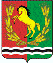 АДМИНИСТРАЦИЯМУНИЦИПАЛЬНОГО ОБРАЗОВАНИЯ ЧКАЛОВСКИЙ  СЕЛЬСОВЕТАСЕКЕЕВСКОГО  РАЙОНА  ОРЕНБУРГСКОЙ  ОБЛАСТИП О С Т А Н О В Л Е Н И Е10.11.2021                                    п. Чкаловский		                                   64-пОб утверждении муниципальной целевой программы «Противодействие коррупции в администрации муниципального образования Чкаловский сельсовет Асекеевского района Оренбургской области на 2021-2024 годы.В соответствии с   Федеральным законом от 25.12.2008  № 273-ФЗ «О противодействии коррупции», руководствуясь ст. 27  Устава  муниципального образования Чкаловский сельсовет с целью предупреждения, пресечения, профилактики коррупционных правонарушений постановляет:1.Утвердить муниципальную целевую программу «Противодействие коррупции в администрации муниципального образования Чкаловский сельсовет Асекеевского района Оренбургской области на 2021-2024 годы. (Прилагается)2.Рекомендовать комиссии по противодействию коррупции координировать работу по выполнению мероприятий программы.3.Контроль за исполнением настоящего постановления возложить на главу администрации Хакимова И.Р.Глава муниципального образования                                              И.Р. ХакимовРазослано: в дело., в прокуратуру района, для размещения на сайте, членам комиссииПрограмма утверждена постановлениемадминистрации МО Чкаловский сельсоветот 10.11.2021  № 64-п Муниципальная целевая программа «Противодействие коррупции в администрации муниципального образования Чкаловский сельсовет на 2021-2024 годы»Паспорт целевой программыХарактеристика проблемы, на решение которой                                                      направлена целевая программа        Программа «Противодействие коррупции в администрации муниципального образования Чкаловский сельсовет Асекеевский район Оренбургской области» на 2018-2020 годы разработана в соответствии с Федеральным законом от 25.12.2008 № 273-ФЗ «О противодействии коррупции».	Проблема масштабной коррупции характеризуется многогранностью и большим количеством ее форм.	Современные возможности общества, государства и муниципальных образований в противодействии коррупции крайне ограничены, так как до настоящего времени этой проблеме в нашей стране не уделялось достаточного внимания. Несмотря на серьезность ее социальных последствий и многообразие форм проявления, в России не велось необходимых комплексных исследований данной области.	 Следствием этого явилось упрощенное представление о коррупции. Представления о ней формируется лишь по отдельным ее формам (взяточничество и подкуп). Это не раскрывает сути коррупции как явления, ее механизма негативного воздействия на общество. По своей природе коррупция представляет собой социально – правовое явление, обуславливающее необходимость борьбы с ней различными методами и средствами, в том числе и правовыми.	 Сказанное объясняется двумя причинами. Во – первых, тем, что коррупция деформирует существующие легальные методы и механизмы управления общественными процессами и влечет антисоциальные последствия. Во – вторых, деятельность участников коррупционных отношений неправомерна, поэтому важнейшие свойства права нарушаются. Вероятность поимки  с поличным и наказания (как человека, предлагающего взятку, так и чин6овника, получающего взятку) также влияет на уровень коррупции. Из результатов экономического анализа законов следует, что люди всегда взвешивают ожидаемые выгоды и возможные издержки (вероятность быть пойманным и наказанным) связанные с нарушением закона.	 В связи с вышеизложенным данная программа должна определить направления борьбы с коррупцией на муниципальном уровне и создать условия для ее искоренения.Основные цели, задачи и сроки реализации целевой программы.Цели программы:	-Исключение возможности проявления коррупции, ее влияния на работников администрации.	-Создание системы противодействия коррупции в органах местного самоуправления.	-Формирование у работников администрации и населения муниципального образования антикоррупционного сознания.Задачи программы:	-Оценка осуществляющего уровня коррупции и коррупционного поведения работников администрации.      -Разработка и внедрение механизмов, противодействия коррупции в администрации.       -Выявление и устранение причин и условий, способствующих проявлению коррупции в администрации.       -Предупреждение коррупционных правонарушений в администрации.       -Мониторинг коррупциогенных факторов и эффективности мер антикоррупционной политики.4.Сроки реализации программыСрок реализации программы 2021-2024 годы.Мероприятия программы реализуются без финансирования.Обоснование ресурсного обеспечения целевой программыМероприятия программы реализуются без финансирования.Механизм реализации целевой программы, включающий в себя механизм управления программой.Система управления реализацией мероприятий Программы должна гарантировать достижение поставленных целей, эффективность проведения каждого из мероприятий, а также долгосрочную устойчивость полученных результатов. В этих целях механизм управления должен быть организован на основе реализации мероприятий, утвержденных программой. Конкретные исполнители работ по отдельным мероприятиям определяются внутри администрации самостоятельно.Оценка социально – экономической эффективности муниципальной целевой программыЧисло выявленных или предупрежденных коррупционных правонарушений со стороны работников администрации муниципального образования.Количество граждан и организаций, официально обратившихся с жалобами на проявления коррупции в администрации.Соотношение числа выявленных коррупционных правонарушений и количества граждан и организаций, официально обратившихся с жалобами на проявление коррупции в администрации.По указанным показателям достижения результатов реализации программы в администрации должен осуществляться постоянный мониторинг.Анализ реализации программных мероприятий, определение эффективности информирования населения и муниципальных служащих о мерах, проводимых в администрации по противодействию коррупции.План реализации муниципальной программы«Противодействие коррупции в муниципальном образовании Чкаловский сельсовет на 2021-2024 годы»Наименование программыПротиводействие коррупции в администрации МО Чкаловский сельсовет Асекеевский район Оренбургской области на 2021-2022 годыОснование принятия решения о разработке программыФедеральный закон от 26.12.2008 № 273-ФЗ «О противодействии коррупции»Заказчик программыАдминистрация муниципального образования Чкалов-ский сельсовет Асекеевского района Оренбургской областиОсновные разработчики программыСпециалисты администрацииЦели программыПроведение эффективной политики по предупреждению коррупции на уровне администрации. Снижение рисков проявления коррупции в сферах оказания публичных муниципальных функций и услуг. Укрепление доверия жителей муниципального образования к местному самоуправлению.Задачи программы Задачами муниципальной программы являются:- совершенствование муниципальной службы в целях устранения условий порождающих коррупцию;- способствование достижению максимальной прозрачности механизмов муниципальной власти;- повышение роли средств массовой информации, общественных организаций в пропаганде и реализации антикоррупционной политики;- повышение уровня морально – этических принципов на муниципальной службе и контроля за их соблюдением.Показатели эффективности программыЧисло выявленных коррупционных правонарушений работниками администрации.Число предупрежденных коррупционных правонарушений работниками администрации.Количество граждан и организаций, официально обратившихся с жалобами на проявление коррупции в администрации.Соотношение числа выявленных коррупционных правонарушений и количества граждан и организаций, официально обратившихся с жалобами на проявление коррупции в администрацииСроки реализации программы2021-2024 годыИсполнительАдминистрация МО Чкаловский сельсовет Асекеевский район Оренбургской областиОбъем и источники финансирования программыМероприятия программы реализуются без финансированияОжидаемые конечные результаты реализации программыРеализация программы обеспечит в муниципальном образовании: - не менее 4 заседаний комиссии по противодействию коррупции ежегодно; - не менее 4 раз размещений на официальном сайте администрации; - создание информационного стенда с постоянным обновлением информации по противодействию коррупции; - ежеквартальное размещение на информационном стенде информации об изменении законодательства и проводимой работе по противодействию коррупции в администрации; - рассмотрение поступивших обращений граждан, касающихся проявления коррупции в администрации (по мере их поступления). - проведение не менее 3 правовых учеб со специалистами администрации ежегодно№№Наименование мероприятийСрок исполненияСрок исполненияОтветственный исполнительОжидаемый результат реализацииФинансирование(тыс.руб.)11233456I. Нормативно-правовое регулирование антикоррупционной деятельности. Антикоррупционная экспертизанормативных правовых актов и их проектовI. Нормативно-правовое регулирование антикоррупционной деятельности. Антикоррупционная экспертизанормативных правовых актов и их проектовI. Нормативно-правовое регулирование антикоррупционной деятельности. Антикоррупционная экспертизанормативных правовых актов и их проектовI. Нормативно-правовое регулирование антикоррупционной деятельности. Антикоррупционная экспертизанормативных правовых актов и их проектовI. Нормативно-правовое регулирование антикоррупционной деятельности. Антикоррупционная экспертизанормативных правовых актов и их проектовI. Нормативно-правовое регулирование антикоррупционной деятельности. Антикоррупционная экспертизанормативных правовых актов и их проектовI. Нормативно-правовое регулирование антикоррупционной деятельности. Антикоррупционная экспертизанормативных правовых актов и их проектовI. Нормативно-правовое регулирование антикоррупционной деятельности. Антикоррупционная экспертизанормативных правовых актов и их проектов1.1.Проведение мониторинга муниципальных нормативных правовых актов, регулирующих правоотношения в сфере противодействия коррупции, в целях выявления норм, требующих приведения в соответствие с федеральным и региональным законодательством в связи с их изменениями, а также устранения пробелов в правовом регулированииежеквартально в срок до 15 числа месяца следующего за отчетным периодомежеквартально в срок до 15 числа месяца следующего за отчетным периодомАдминистрация Чкаловского сельсовета;самостоятельные структурные подразделения администрации;органы местного самоуправления муниципальных образований сельских поселений Асекеевского районаповышение эффективности правового регулирования отношений в сфере противодействия коррупции в муниципальном образовании Чкаловский сельсовет; устранение правовых пробелов и противоречий в сфере противодействия коррупции в муниципальном образовании Чкаловский сельсовет; обеспечение единообразного применения законодательства Российской Федерации                 о противодействии коррупции в органах местного -2.2.Привлечение граждан и организаций, аккредитованных на проведение независимой антикоррупционной экспертизы, к антикоррупционной работеежегодно в срок до 25 декабряежегодно в срок до 25 декабряАдминистрация Чкаловского сельсоветаповышение качества антикоррупционной экспертизы-II. Организационно-управленческие меры по обеспечению антикоррупционной деятельностиII. Организационно-управленческие меры по обеспечению антикоррупционной деятельностиII. Организационно-управленческие меры по обеспечению антикоррупционной деятельностиII. Организационно-управленческие меры по обеспечению антикоррупционной деятельностиII. Организационно-управленческие меры по обеспечению антикоррупционной деятельностиII. Организационно-управленческие меры по обеспечению антикоррупционной деятельностиII. Организационно-управленческие меры по обеспечению антикоррупционной деятельностиII. Организационно-управленческие меры по обеспечению антикоррупционной деятельности3.3.Осуществление контроля за соблюдением лицами, замещающими муниципальные должности, должности муниципальной службы, требований об уведомлении о получении подарка в связи с должностным положением или исполнением служебных (должностных) обязанностей, о сдаче подарка.Осуществление мер по формированию у них негативного отношения к коррупции, в том числе к дарению подарков в связи с их должностным положением или в связи с выполнением ими служебных обязанностей.Осуществление проверки и применение соответствующих мер ответственности по каждому случаю нарушения ограничений, касающихся получения подарков и порядка их сдачиежегодно в срок до 25 декабряежегодно в срок до 25 декабряАдминистрация Чкаловского сельсоветаранняя профилактика коррупционных правонарушений-4.4.Проведение мероприятий по выявлению случаев возникновения конфликта интересов, одной из сторон которого являются лица, замещающие муниципальные должности, должности муниципальной службы. Принятие мер по повышению эффективности контроля за привлечением таких лиц к ответственности в случае несоблюдения ими требований к служебному поведениюежегодно в срок до 15 декабряежегодно в срок до 15 декабряАдминистрация Чкаловского сельсоветаранняя профилактика коррупционных правонарушений-5.5.Реализация комплекса организационных, разъяснительных и иных мер по соблюдению лицами, замещающими муниципальные должности, должности муниципальной службы муниципального образования Чкаловский сельсовет , запретов, ограничений и требований, установленных в целях противодействия коррупцииежегодно в срок до 15 декабряежегодно в срок до 15 декабряАдминистрация Чкаловского сельсоветаранняя профилактика коррупционных правонарушений-6.6.Проведение анализа соблюдения муниципальными служащими муниципального образования Чкаловский сельсовет запретов, ограничений и требований, установленных в целях противодействия коррупции, в том числе касающихся получения подарков отдельными категориями лиц, выполнения иной оплачиваемой работы, обязанности уведомлять об обращениях в целях склонения к совершению коррупционных правонарушенийежеквартально, не позднее 5 числа месяца, следующего за отчетным периодомежеквартально, не позднее 5 числа месяца, следующего за отчетным периодомАдминистрация Чкаловского сельсоветаранняя профилактика коррупционных правонарушений-7.7.Распространение методических рекомендаций и памяток по реализации антикоррупционного законодательстваежегодноежегодноАдминистрация Чкаловского сельсовета районасовершенствование механизмов антикоррупционной деятельности-8.8.Принятие мер по повышению эффективности кадровой работы в части, касающейся ведения личных дел лиц, замещающих муниципальные должности, муниципальных служащих муниципального образования Чкаловский сельсовет, в том числе контроля за актуализацией сведений, содержащихся в анкетах, представляемых при назначении на указанные должности и поступлении на такую службу, об их родственниках и свойственниках в целях выявления возможного конфликта интересовежегодно,до 25 декабряежегодно,до 25 декабряАдминистрация Чкаловского сельсовета совершенствование механизмов антикоррупционной деятельности-9.9.Проведение оценки коррупционных рисков, возникающих при осуществлении муниципальными служащими своих функций, и внесение уточнений в перечни должностей муниципальной службы, замещение которых связано с коррупционными рискамиежегодно, до 5 декабряежегодно, до 5 декабряАдминистрация Чкаловского сельсовета ранняя профилактика коррупционных правонарушений-10.10.Обеспечение представления сведений в реестр лиц, уволенных в связи с утратой доверия, в соответствии с постановлением Правительства Российской Федерации от 5 марта 2018 года № 228по мере необходимостипо мере необходимостиАдминистрация Чкаловского сельсовета совершенствование информационного обеспечения антикоррупционной деятельности-III. Мониторинг коррупциогенных факторов и мер антикоррупционной политикиIII. Мониторинг коррупциогенных факторов и мер антикоррупционной политикиIII. Мониторинг коррупциогенных факторов и мер антикоррупционной политикиIII. Мониторинг коррупциогенных факторов и мер антикоррупционной политикиIII. Мониторинг коррупциогенных факторов и мер антикоррупционной политикиIII. Мониторинг коррупциогенных факторов и мер антикоррупционной политикиIII. Мониторинг коррупциогенных факторов и мер антикоррупционной политикиIII. Мониторинг коррупциогенных факторов и мер антикоррупционной политики11.11.Проведение анализа публикаций антикоррупционной тематики в средствах массовой информации, интернет - ресурсахПроведение анализа публикаций антикоррупционной тематики в средствах массовой информации, интернет - ресурсахежегодно в срок  до 25 декабряАдминистрация Чкаловского сельсовета совершенствование информационного обеспечения антикоррупционной деятельности-12.12.Проведение социологических опросов граждан о состоянии коррупции в МО Чкаловский сельсовет Проведение социологических опросов граждан о состоянии коррупции в МО Чкаловский сельсовет ежегодно в срок  до 25 декабряАдминистрация Чкаловского сельсовета совершенствование информационного обеспечения антикоррупционной деятельности-IV. Антикоррупционное просвещение и обучениеIV. Антикоррупционное просвещение и обучениеIV. Антикоррупционное просвещение и обучениеIV. Антикоррупционное просвещение и обучениеIV. Антикоррупционное просвещение и обучениеIV. Антикоррупционное просвещение и обучениеIV. Антикоррупционное просвещение и обучениеIV. Антикоррупционное просвещение и обучение13.Повышение квалификации муниципальных служащих Оренбургской области, в должностные обязанности которых входит участие в противодействии коррупцииПовышение квалификации муниципальных служащих Оренбургской области, в должностные обязанности которых входит участие в противодействии коррупцииПовышение квалификации муниципальных служащих Оренбургской области, в должностные обязанности которых входит участие в противодействии коррупцииежегодно в срок  до 01 декабряАдминистрация Чкаловского сельсовета повышение профессионализма -14.Обучение муниципальных служащих, впервые поступивших на муниципальную службу для замещения должностей, включенных в Перечень коррупционно-опасных должностей, по образовательным программам в области противодействия коррупцииОбучение муниципальных служащих, впервые поступивших на муниципальную службу для замещения должностей, включенных в Перечень коррупционно-опасных должностей, по образовательным программам в области противодействия коррупцииОбучение муниципальных служащих, впервые поступивших на муниципальную службу для замещения должностей, включенных в Перечень коррупционно-опасных должностей, по образовательным программам в области противодействия коррупциине позднее 1 года со дня поступления на муниципальную службуАдминистрация Чкаловского сельсовета повышение профессионализма -V. Противодействие коррупции в сфере закупок товаров, работ, услуг для обеспечения муниципальных нуждV. Противодействие коррупции в сфере закупок товаров, работ, услуг для обеспечения муниципальных нуждV. Противодействие коррупции в сфере закупок товаров, работ, услуг для обеспечения муниципальных нуждV. Противодействие коррупции в сфере закупок товаров, работ, услуг для обеспечения муниципальных нуждV. Противодействие коррупции в сфере закупок товаров, работ, услуг для обеспечения муниципальных нуждV. Противодействие коррупции в сфере закупок товаров, работ, услуг для обеспечения муниципальных нуждV. Противодействие коррупции в сфере закупок товаров, работ, услуг для обеспечения муниципальных нуждV. Противодействие коррупции в сфере закупок товаров, работ, услуг для обеспечения муниципальных нужд15.Проведение проверок на наличие аффилированности лиц, участвующих в осуществлении закупок товаров, работ, услуг для обеспечения муниципальных нужд, работе аукционных комиссий, в том числе по электронным базам данных единого государственного реестра юридических лиц и единого государственного реестра индивидуальных предпринимателейПроведение проверок на наличие аффилированности лиц, участвующих в осуществлении закупок товаров, работ, услуг для обеспечения муниципальных нужд, работе аукционных комиссий, в том числе по электронным базам данных единого государственного реестра юридических лиц и единого государственного реестра индивидуальных предпринимателейПроведение проверок на наличие аффилированности лиц, участвующих в осуществлении закупок товаров, работ, услуг для обеспечения муниципальных нужд, работе аукционных комиссий, в том числе по электронным базам данных единого государственного реестра юридических лиц и единого государственного реестра индивидуальных предпринимателейежеквартально в срок до 15 числа месяца следующего за отчетнымАдминистрация Чкаловского сельсовета совершенствование механизмов антикоррупционной деятельности-VI. Привлечение институтов гражданского общества к работе по противодействию коррупцииVI. Привлечение институтов гражданского общества к работе по противодействию коррупцииVI. Привлечение институтов гражданского общества к работе по противодействию коррупцииVI. Привлечение институтов гражданского общества к работе по противодействию коррупцииVI. Привлечение институтов гражданского общества к работе по противодействию коррупцииVI. Привлечение институтов гражданского общества к работе по противодействию коррупцииVI. Привлечение институтов гражданского общества к работе по противодействию коррупцииVI. Привлечение институтов гражданского общества к работе по противодействию коррупции20.Привлечение общественных объединений к деятельности по формированию в обществе отрицательного отношения к коррупцииПривлечение общественных объединений к деятельности по формированию в обществе отрицательного отношения к коррупцииПривлечение общественных объединений к деятельности по формированию в обществе отрицательного отношения к коррупцииежегодно в срок  до 25 декабряАдминистрация Чкаловского сельсовета создание условий для участия институтов гражданского общества и граждан в реализации антикоррупционной политики-